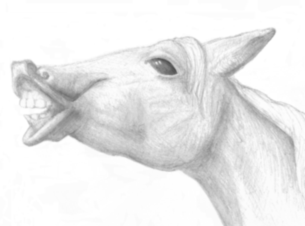 Flehmen Pricked ears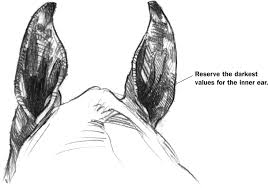 Kicking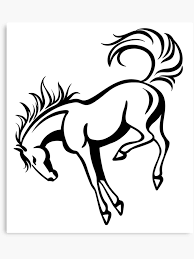 Rolling in the dirt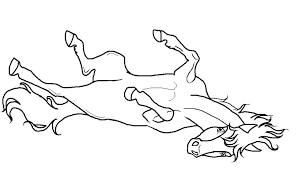 Sniffing the groundSnortFREESqueal! rearing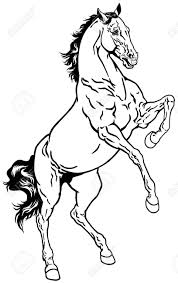 WhinnyOne horse chasing anotherSwishing tail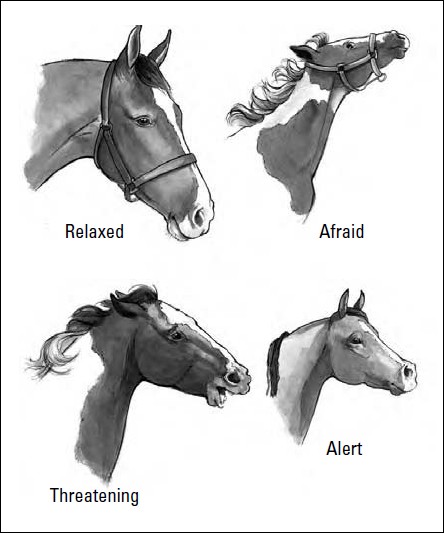 Pinned ears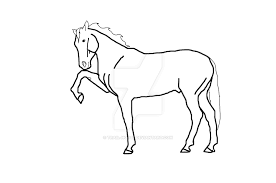  PawingSneeze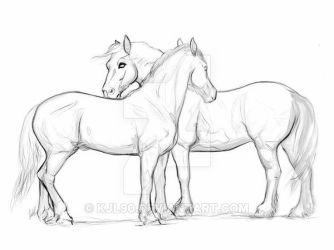 Mutual groomingOne horse chasing anotherPricked earsMutual GroomingRolling in the dirtSniffing the groundSneeze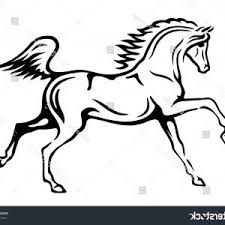 raised tailSnort rearingFREEFlehmenSwishing tailPinned ears PawingwhinnyKicking (one or both back feet)One horse chasing anotherPricked earsMutual GroomingPinned earsSNORTSneezeFREESniffing the groundrearingRaised tailFlehmenSwishing tailRolling in the dirt PawingwhinnyKicking (one or both back feet)